«УТВЕРЖДАЮ»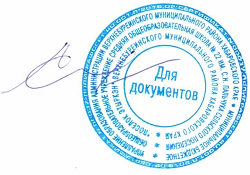 Директор МБОУ СОШ № 22 им. С.Н. Пальчука пос. Этыркэн ____________ Агарышева О.М. СПИСОКучастников отряда юных инспекторов движения МБОУ СОШ №22 им. С.Н. Пальчука п. ЭтыркэнРуководитель отряда ЮИД Голобоков М.Г.№Ф.И.О.КлассДолжность в ДЮИ1Кравцов Никита5Член отряда2Кахаров Матвей5Член отряда3Шукалевич Валера6Член отряда4Одинцов Михаил6Член отряда5Алексеенко Матвей6Руководитель отряда патрульных6Лавский Радислав7Зам. руководителя7Вербицкий Всеволод7Член отряда8Маркин Сергей7Член отряда9Нигматулин Дмитрий7Член отряда10Кязимов Ракиф8Руководитель отряда инспекторов